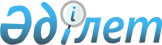 О внесении изменений и дополнений в решение маслихата города Астаны от 17 ноября 2005 года N 198/23-III "О Программе развития туристской отрасли в городе Астане на 2006-2008 годы"
					
			Утративший силу
			
			
		
					Решение Маслихата города Астаны от 26 декабря 2006 года N 330/41-III. Зарегистрировано в Департаменте юстиции города Астаны от 31 января 2007 года N 457. Утратило силу решением маслихата города Астаны от 31 марта 2009 года N 194/31-IV



      


Сноска. Утратило силу решением маслихата города Астаны от 31 марта 2009 года N 194/31-IV



      Рассмотрев предложения акимата города Астаны, руководствуясь 
 статьей 6 
 Закона Республики Казахстан "О местном государственном управлении в Республике Казахстан", маслихат города Астаны 

РЕШИЛ:





      1. Внести в решение Маслихата города Астаны от 17 ноября 2005 года 
 N 198/23-III 
 "О Программе развития туристской отрасли в городе Астане на 2006-2008 годы" (зарегистрировано в Реестре государственной регистрации нормативных правовых актов за N 424, опубликовано в газетах "Астана хабары" 27 декабря 2005 года, "Вечерняя Астана" 07 января 2006 года) следующие изменения и дополнения:



      в главе 8 Программы развития туристской отрасли в городе Астане на 2006-2008 годы, утвержденной указанным решением:



      в пункте 1:



      графу 2 изложить в следующей редакции "Проводить мониторинг и анализ развития туристского кластера в городе Астане":



      графу 3 изложить в следующей редакции: "Отчет в Министерство туризма и спорта РК";



      в пункте 2, в графе 6 цифры "6360" заменить цифрами "5000";



      в пункте 5, в графе 6 цифры "9 540" заменить цифрами "5000";



      в пункте 7 графу 2 изложить в следующей редакции: "Проводить информационные туры в рамках республиканских и городских мероприятий";



      в пункте 9, графу 3 изложить в следующей редакции: "Информация в МТС";



      в пункте 10, в графе 6 цифры "8 480" заменить цифрами "10 200";



      в пункте 11, в графе 6 цифры "500" заменить цифрами "1 200";



      в пункте 12, графу 6 дополнить цифрами и словами "2007 год - 1000";



      в пункте 13, в графе 6 цифры "636" заменить цифрами "1000";



      в пункте 14:



      графу 2 изложить в следующей редакции: "Принимать меры по приему в Астане организованных детских групп по ознакомлению с достопримечательностями столицы";



      в графе 6 цифры "2 650" заменить цифрами "5 625";



      графу 3 изложить в следующей редакции: "Информация в МТС";



      в пункте 17, в графе 6 цифры "636" заменить цифрами "1000";



      в пункте 20:



      графу 2 изложить в следующей редакции: "Принимать участие в международных туристских выставках "Астана-Отдых" в г. Астане и "КITF" в г. Алматы, а также в 6 зарубежных выставках; распространять передовые туристические технологии среди местных турагентов и туроператоров";



      графу 3 изложить в следующей редакции: "Отчет в МТС по утвержденному графику. Информированные через СМИ".



      в графе 6 цифры "6603,8" заменить цифрами "8517,36".



      Дополнить пунктами 14-1, 14-2, 14-3, следующего содержания: (Приложение).




      2. Настоящее решение вводится в действие со дня принятия.


      Председатель сессии




      маслихата города Астаны



      Секретарь маслихата




      города Астаны



      СОГЛАСОВАНО



      Директор




      департамента предпринимательства и




      промышленности города Астаны (ДП и П)





Приложение                          



к решению маслихата                 



города Астаны                       



от 26 декабря 2006 года N 330/41-III


Дополнение к плану мероприятий по реализации Программы




развития туристской отрасли в городе Астане на 2006-2008 годы


					© 2012. РГП на ПХВ «Институт законодательства и правовой информации Республики Казахстан» Министерства юстиции Республики Казахстан
				
14-1.

Обеспечить



реализацию



социального



проекта



"Астана -



столица моей



Родины" с



участием



детей-инвалидов

Инфор-



мация



в МТС

ДПП

В



течение



года

2007



год



-1 500



2008



год -



1590

Местный



бюджет

14-2.

Принять меры



по проведению



мероприятий по



развитию



спортивного



детско-юноше-



ского туризма



с участием



ведущих



спортсменов



столицы

Инфор-



мация



в МТС

ДПП

В



течение



года

2007



год -



2 000



2008



год -



2 120

Местный



бюджет

14-3.

Содействовать



организации



постоянно



действующей



выставки



"Шеберлер



ауылы".

Инфор-



мация



в МТС

ДПП



совме-



стно с



заин-



тере-



сован-



ными



госу-



дар-



ствен-



ными



орга-



нами

В



течение



года

2007



год -



11800



2008



год -



12 508

Местный



бюджет
